Post-Intensive French 10 Outline**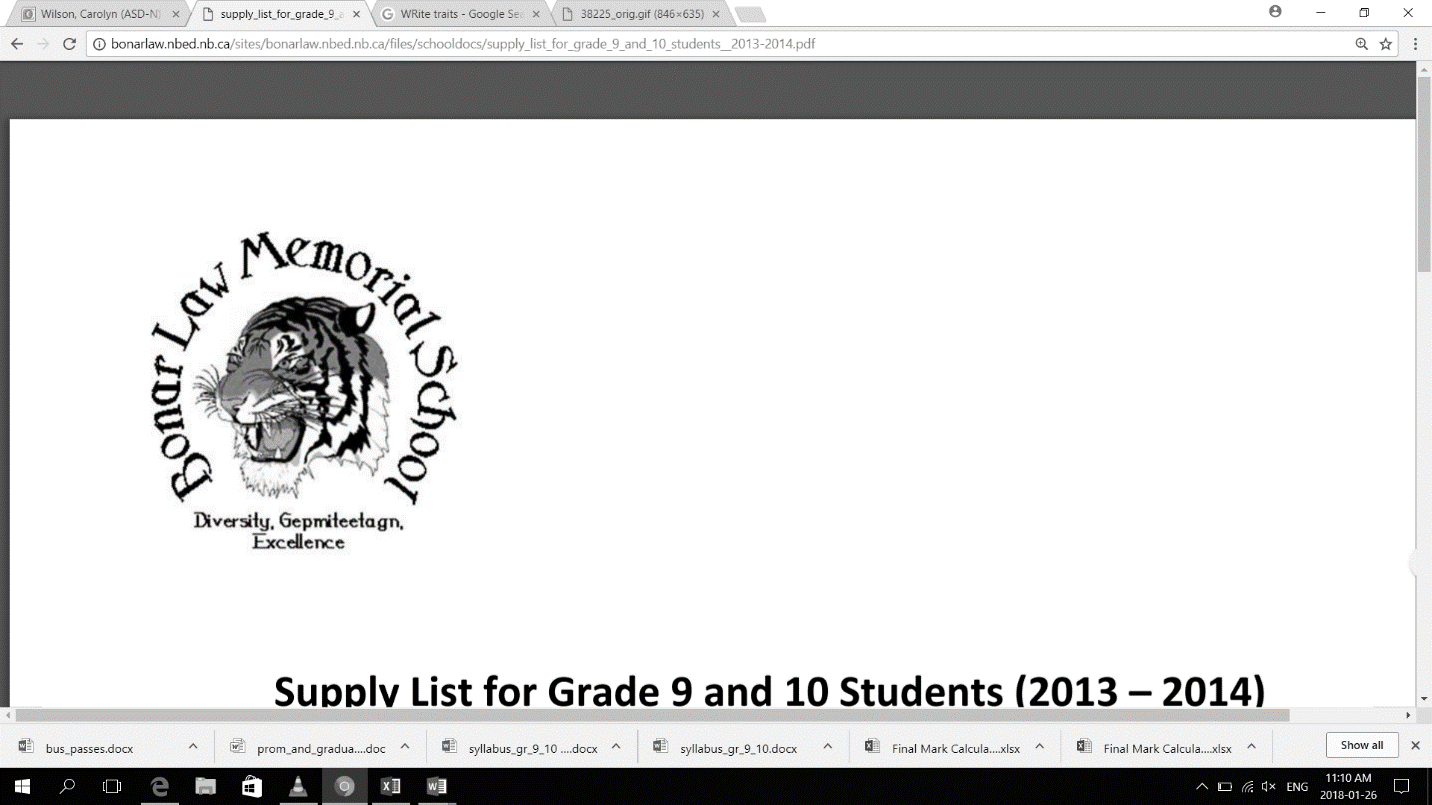 Bonar Law Memorial SchoolMs. Wilsoncarolyn.wilson@nbed.nb.caCourse Description Post-Intensive French is a literacy-based, non-immersion program for students to learn French as a second language. A language course is a requirement for graduation. Themes at this level include film preferences and efficacy of special effects in movies and the impact of information and communication technology on daily life. Students must be willing to participate in class and have a positive attitude toward learning French. Practice is the only way to learn a new language! Any student who makes a good effort in this course will be successful! Key Units of Study Le grand écran : Le cinéma Impact des TIC dans la vie quotidienne Les relations personnelles chez les ados Evaluation 30% Oral (spoken production and interaction, listening) 25% Writing (conventions, accuracy, fluency) 25% Reading (comprehension, fluency, accuracy) 20% Final Oral Exam  Late Assignment Policy To get full marks, assignments need to be handed in by the assigned due date. For every date late, after the assignment due date, 10% will be deducted from the mark (up to a maximum of 40%). Weekends count as one day. If a student is absent on a due date, a written excuse from a parent or guardian must be presented upon the student’s return, or the late-day deductions will apply. A student’s mark cannot be lower than 60% given that the student deserves a passing grade on the assignment to begin with. Any work getting a mark of less than 60% will receive that grade. In order to be graded, all work must be handed in no later than 1 week after the given due date of the assignment. Term marks are final.Exam Incentive All students attending school and registered in courses with a final exam will be required to write that exam at a value of 30% unless otherwise directed by the district. The only exception will be when a student has met the requirements for the Academic Incentive.To reach this Academic Incentive, a student must meet the following criteria:If a student has an 85% in any given subject AND is in good standing (nothing owing for assignments, projects, etc.), the subject teacher may apply one of the three following options to the student’s advantage:15% Final Exam, 85% class mark30% Final Exam, 70% class mark50% Final Exam, 50% class markIt is understood this policy does NOT apply to any District or Provincial assessments where the exam is determined by those authorities.**Please note that this outline is subject to changeJe suis TELLEMENT excité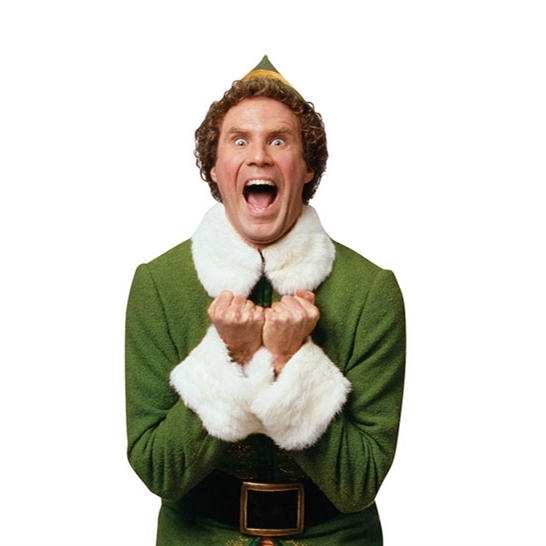 d'apprendre le français